Campus: GuarulhosCampus: GuarulhosCampus: GuarulhosCurso (s): FilosofiaCurso (s): FilosofiaCurso (s): FilosofiaUnidade Curricular (UC): História da Filosofia Antiga: Forma, Matéria e Natureza em AristótelesUnidade Curricular (UC): História da Filosofia Antiga: Forma, Matéria e Natureza em AristótelesUnidade Curricular (UC): História da Filosofia Antiga: Forma, Matéria e Natureza em AristótelesUnidade Curricular (UC): History of Ancient Philosophy: Form, Matter and Nature in AristotleUnidade Curricular (UC): History of Ancient Philosophy: Form, Matter and Nature in AristotleUnidade Curricular (UC): History of Ancient Philosophy: Form, Matter and Nature in AristotleUnidade Curricular (UC): [Nome da UC em espanhol - opcional]Unidade Curricular (UC): [Nome da UC em espanhol - opcional]Unidade Curricular (UC): [Nome da UC em espanhol - opcional]Código da UC: Código da UC: Código da UC: Docente Responsável/Departamento: Breno ZuppoliniDocente Responsável/Departamento: Breno ZuppoliniContato (e-mail) (opcional): breno.zuppolini@unifesp.br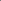 Docente(s) Colaborador(es)/Departamento(s): Docente(s) Colaborador(es)/Departamento(s): Contato (e-mail) (opcional): Ano letivo: 2023Termo: 8Turno: Vespertino/NoturnoNome do Grupo/Módulo/Eixo da UC (se houver): Idioma em que a UC será oferecida: (  ) Português(  ) English(  ) Español(  ) Français(  ) Libras(  ) Outros:UC:(  ) Fixa(X) Eletiva(  ) OptativaOferecida como:(X) Disciplina
(  ) Módulo
(  ) Estágio (  ) Outro Oferta da UC: (X) Semestral ( ) AnualAmbiente Virtual de Aprendizagem: (  ) Moodle
(  ) Classroom(  ) Outro (  ) Não se aplica Ambiente Virtual de Aprendizagem: (  ) Moodle
(  ) Classroom(  ) Outro (  ) Não se aplica Ambiente Virtual de Aprendizagem: (  ) Moodle
(  ) Classroom(  ) Outro (  ) Não se aplica Pré-Requisito (s) - Indicar Código e Nome da UC: Pré-Requisito (s) - Indicar Código e Nome da UC: Pré-Requisito (s) - Indicar Código e Nome da UC: Carga horária total (em horas): 90hCarga horária total (em horas): 90hCarga horária total (em horas): 90hCarga horária teórica (em horas): 73hCarga horária prática (em horas): 17hCarga horária de extensão (em horas): Se houver atividades de extensão, indicar código e nome do projeto ou programa vinculado na Pró-Reitoria de Extensão e Cultura (Proec): Se houver atividades de extensão, indicar código e nome do projeto ou programa vinculado na Pró-Reitoria de Extensão e Cultura (Proec): Se houver atividades de extensão, indicar código e nome do projeto ou programa vinculado na Pró-Reitoria de Extensão e Cultura (Proec): Ementa: A unidade curricular examina textos fundadores da filosofia ocidental e valores associados na cultura greco-romana.Ementa: A unidade curricular examina textos fundadores da filosofia ocidental e valores associados na cultura greco-romana.Ementa: A unidade curricular examina textos fundadores da filosofia ocidental e valores associados na cultura greco-romana.Conteúdo programático: O curso consistirá no estudo sistemático de passagens selecionadas das obras Categorias, Física, Metafísica e De Anima e será dividido em quatro etapas:Etapa (1): tema central: predicação e dependência ontológica; palavras-chave: substância, categorias, prioridade, devir, matéria, forma; textos: Categorias 1-5, Metafísica IV 1-2, V 11; Física I 6-9. Etapa (2): tema central: hilemorfismo, teleologia e doutrina das quatro causas; palavras-chave: matéria, forma, natureza, fim (telos), materialismo, teleologia; textos: Física II, Metafísica VII 17.Etapa (3): tema central: potencialidade, atualidade e processo; palavras-chave: potencialidade, atualidade, processo, matéria, forma, prioridade; textos: Metafísica IX 1-9; Física III 1-3.Etapa (4): tema central: hilemorfismo e psicologia; palavras-chave: matéria, forma, corpo, alma, processo, teleologia, materialismo, funcionalismo, espiritualismo; texto: De Anima I 1; II 1.Conteúdo programático: O curso consistirá no estudo sistemático de passagens selecionadas das obras Categorias, Física, Metafísica e De Anima e será dividido em quatro etapas:Etapa (1): tema central: predicação e dependência ontológica; palavras-chave: substância, categorias, prioridade, devir, matéria, forma; textos: Categorias 1-5, Metafísica IV 1-2, V 11; Física I 6-9. Etapa (2): tema central: hilemorfismo, teleologia e doutrina das quatro causas; palavras-chave: matéria, forma, natureza, fim (telos), materialismo, teleologia; textos: Física II, Metafísica VII 17.Etapa (3): tema central: potencialidade, atualidade e processo; palavras-chave: potencialidade, atualidade, processo, matéria, forma, prioridade; textos: Metafísica IX 1-9; Física III 1-3.Etapa (4): tema central: hilemorfismo e psicologia; palavras-chave: matéria, forma, corpo, alma, processo, teleologia, materialismo, funcionalismo, espiritualismo; texto: De Anima I 1; II 1.Conteúdo programático: O curso consistirá no estudo sistemático de passagens selecionadas das obras Categorias, Física, Metafísica e De Anima e será dividido em quatro etapas:Etapa (1): tema central: predicação e dependência ontológica; palavras-chave: substância, categorias, prioridade, devir, matéria, forma; textos: Categorias 1-5, Metafísica IV 1-2, V 11; Física I 6-9. Etapa (2): tema central: hilemorfismo, teleologia e doutrina das quatro causas; palavras-chave: matéria, forma, natureza, fim (telos), materialismo, teleologia; textos: Física II, Metafísica VII 17.Etapa (3): tema central: potencialidade, atualidade e processo; palavras-chave: potencialidade, atualidade, processo, matéria, forma, prioridade; textos: Metafísica IX 1-9; Física III 1-3.Etapa (4): tema central: hilemorfismo e psicologia; palavras-chave: matéria, forma, corpo, alma, processo, teleologia, materialismo, funcionalismo, espiritualismo; texto: De Anima I 1; II 1.Objetivos: Gerais:Este curso pretende oferecer aos matriculados uma introdução aos conceitos de matéria e forma na filosofia da natureza de Aristóteles.Específicos:Este curso pretende promover um estudo de algumas doutrinas fundamentais da filosofia da natureza de Aristóteles e terá como objetivo central a elucidação do hilemorfismo e da teleologia como modelos de descrição e explicação dos processos naturais. Ao final do curso, será empreendida uma discussão sobre como estes modelos são aplicados na psicologia de Aristóteles.Objetivos: Gerais:Este curso pretende oferecer aos matriculados uma introdução aos conceitos de matéria e forma na filosofia da natureza de Aristóteles.Específicos:Este curso pretende promover um estudo de algumas doutrinas fundamentais da filosofia da natureza de Aristóteles e terá como objetivo central a elucidação do hilemorfismo e da teleologia como modelos de descrição e explicação dos processos naturais. Ao final do curso, será empreendida uma discussão sobre como estes modelos são aplicados na psicologia de Aristóteles.Objetivos: Gerais:Este curso pretende oferecer aos matriculados uma introdução aos conceitos de matéria e forma na filosofia da natureza de Aristóteles.Específicos:Este curso pretende promover um estudo de algumas doutrinas fundamentais da filosofia da natureza de Aristóteles e terá como objetivo central a elucidação do hilemorfismo e da teleologia como modelos de descrição e explicação dos processos naturais. Ao final do curso, será empreendida uma discussão sobre como estes modelos são aplicados na psicologia de Aristóteles.Metodologia de ensino: Aulas expositivas, com leitura e análise de texto, escrutínio de teses e argumentos e discussão conjunta de alternativas de interpretação.Avaliação: Exercícios dissertativos.Bibliografia: Básica: ARISTÓTELES. Física I e II. Introdução, tradução e comentários de Lucas Angioni. Campinas: UNICAMP, 2009. ARISTÓTELES. Metaphysics: book Θ. Translated with an introduction and commentary byStephen Makin. Oxford: Clarendon Press, 2006.ARISTÓTELES. Physics: books I and II. Translated with introduction and notes by WilliamCharlton. Oxford: Clarendon Press, 1992.ARISTÓTELES. Physics: books III and IV. Translated with introduction and notes byEdward Hussey. Oxford: Clarendon Press, 1983.Complementar:ACKRILL, J.L. (1973) “Aristotle's Definition of 'Psuche'.” Proceedings of the Aristotelian Society 73: 119–133. (Reimpresso em ACKRILL, J.L. (1997) Essays on Plato and Aristotle. Oxford: Oxford University Press). ANGIONI, L. (2006) Introdução à Teoria da Predicação em Aristóteles. Campinas: Editora UnicampANGIONI, L. (2006). “Necessidade, Teleologia e Hilemorfismo em Aristóteles”, Cadernos de História e Filosofia da Ciência, série 3, vol. 16, n. 1, p. 33-57.ANGIONI, L. (2007) “A noção aristotélica da matéria”. Cadernos de História e Filosofia da Ciência 17(1): 47-90ANGIONI, L. (2008). As noções aristotélicas de substância e essência, Campinas: Editora da Unicamp.ANGIONI, L. (2010) “Sobre a definição de natureza.” Kriterion. vol.51, n.122: 521-542BALME, D. M. (1987). “Teleology and necessity”. In: A. Gotthelf. & J. Lennox (eds.) Philosophical Issues in Aristotle’s Biology. Cambridge: Cambridge University Press, pp. 275-285. CASTON, V. (2006) “Aristotle’s Psychology.” In M. L. Gill and P. Pellegrin (eds.), The Blackwell Companion to Ancient Philosophy. Oxford: Blackwell Publishing: 316–46.CASTON, V. (2009) “How Hylomorphic Can You Get? Comment on David Charles, ‘Aristotle’s Psychological Theory’.” Proceedings of the Boston Area Colloquium in Ancient Philosophy, 24: 30–49.CHARLES, D. (1991). “Teleological Causation in the Physics”. In: L. Judson (ed.) Aristotle’s Physics. Oxford: Clarendon Press, pp. 101-128. CHARLES, D. (2009) “Aristotle’s Psychological Theory” Proceedings of the Boston Area Colloquium of Ancient Philosophy 24 (1):1-49CHARLES, D. (2015) “Aristotle's Processes” In: Leunissen, M. Aristotles Physics: A Critical Guide. Cambridge: Cambridge University Press, pp. 186–205.CODE, A. (1976). “The Persistence of Aristotelian Matter”, Philosophical Studies, vol. 29, pp. 357- 367.COHEN, S. M. (1992). “Hylomorfism and Functionalism”, in Nussbaum, M. & Rorty, A. (edd.), Essays on Aristotle’s De Anima, Oxford: Oxford University Press, pp.57-73.COOPE, U. (2009) "Change and its Relation to Actuality and Potentiality" In: Anagnostopoulos, G. (ed.) A Companion to Aristotle. Oxford: Blackwell, pp. 277-291.COOPER, J.M. (1987). “Hypothetical necessity and natural teleology”. In: A. Got-thelf & J. Lennox (eds.) Philosophical Issues in Aristotle’s Biology, Cambridge: Cambridge University Press, pp. 243-274. FURLEY, D. (1985). “The Rainfall Example in Physics II 8”. In: A. Gotthelf (ed.) Aristotle on Nature and Living Things, Pittsburgh/Bristol: Mathesis publications, pp. 177-182.GOTTHELF, A. (2012) Teleology, First Principles, and Scientific Method in Aristotle’s Biology. Oxford: Oxford University Press.JUDSON, L. (1991). “Chance and ‘Always or For the Most Part in Aristotle’“. In: L. Judson (ed.) Aristotle’s Physics. Oxford: Clarendon Press, pp. 73-99.LEAR, J. (1988) Aristotle: The Desire to Understand, Cambridge: Cambridge University Press. (TRADUÇÃO: LEAR, J. Aristóteles: o desejo de entender, trad. Lygia Watanabe. S. Paulo: Discurso Editorial, 2006)LENNOX, James G. (2001). “Material and formal natures in Aristotle’s Partibus Animalium”, in Aristotle’s Philosophy of Biology, Cambridge University Press, p. 182-204. LENNOX, J.G. (2001). Aristotle’s Philosophy of Biology. Cambridge University Press.LEWIS, F. A.(1991). Substance and Predication in Aristotle, Cambridge: Cambridge University Press. LEWIS, F. A. (1994). “Aristotle on the Relation between a Thing and its Matter”, in Scaltsas, T., Charles, D. & Gill, M. L. (edd.), Unity, Identity and Explanation in Aristotle’s Metaphysics. Oxford: Oxford University Press, pp. 247-277.LEWIS, F. A. (2009) “Form and Matter”. In: Anagnostopoulos, G. (ed.) A Companion to Aristotle (pp. 66-80). Chichester: Wiley-Blackwell.PERAMATZIS, M. (2011) Priority in Aristotle’s Metaphysics. Oxford: Oxford University Press.NUSSBAUM M. & RORTY A. (eds.) (1992), Essays on Aristotle’s De Anima, Clarendon Press, OxfordSEDLEY, D. (1991). “Is Aristotle’s teleology anthropocentric?”. Phronesis, 36, pp. 179-196.SHIELDS, C. (2007) Aristotle. London: Routledge, 2007.Cronograma (opcional): 